IGCSE Electricity I – Homework 3     Name……………………………….AimsCore• State that the e.m.f. of an electrical source of energy is measured in volts• State that the potential difference (p.d.) across a circuit component is measured in volts• Use and describe the use of a voltmeter, both analogue and digital• State that resistance = p.d. / current and understand qualitatively how changes in p.d. or resistance  affect current• Recall and use the equation R = V / I• Describe an experiment to determine resistance using a voltmeter and an ammeter• Relate (without calculation) the resistance of a wire to its length and to its diameterSupplement• Show understanding that e.m.f. is defined in terms of energy supplied by a source in driving charge round a complete circuit• Recall that 1 V is equivalent to 1 J / C• Sketch and explain the current-voltage characteristic of an ohmic resistor and a filament lamp• Recall and use quantitatively the proportionality between resistance and length, and the inverse proportionality between resistance and cross-sectional area of a wireEMF and Potential DifferenceThere are two types of voltage ______________. and ______________   ______________ (p.d.).A cell or power supply increases the amount of ______________ in a circuit.The energy given to each unit of ______________ as it passes around the circuit, is called the e.m.f. This can be thought of as the electrical pressure pushing the current around a circuit.When the electrical current flows through a component  it ______________ energy.For example in a bulb ______________ energy is given out.  The difference in the energy of each unit of ______________ is known as the potential difference. Homework028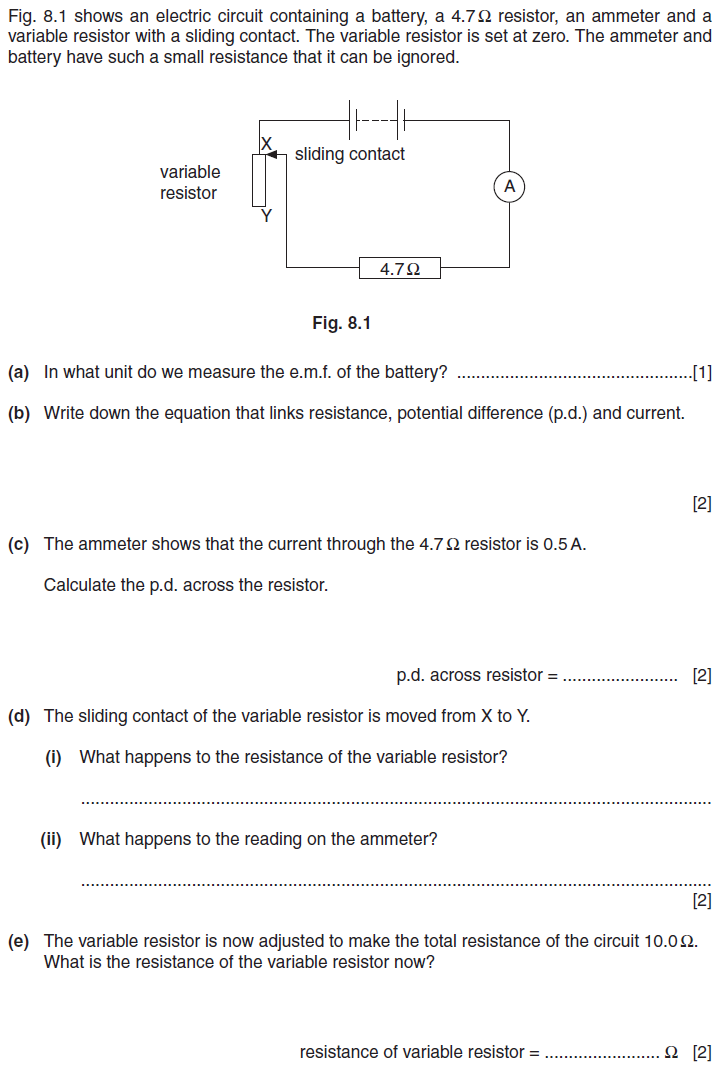 2.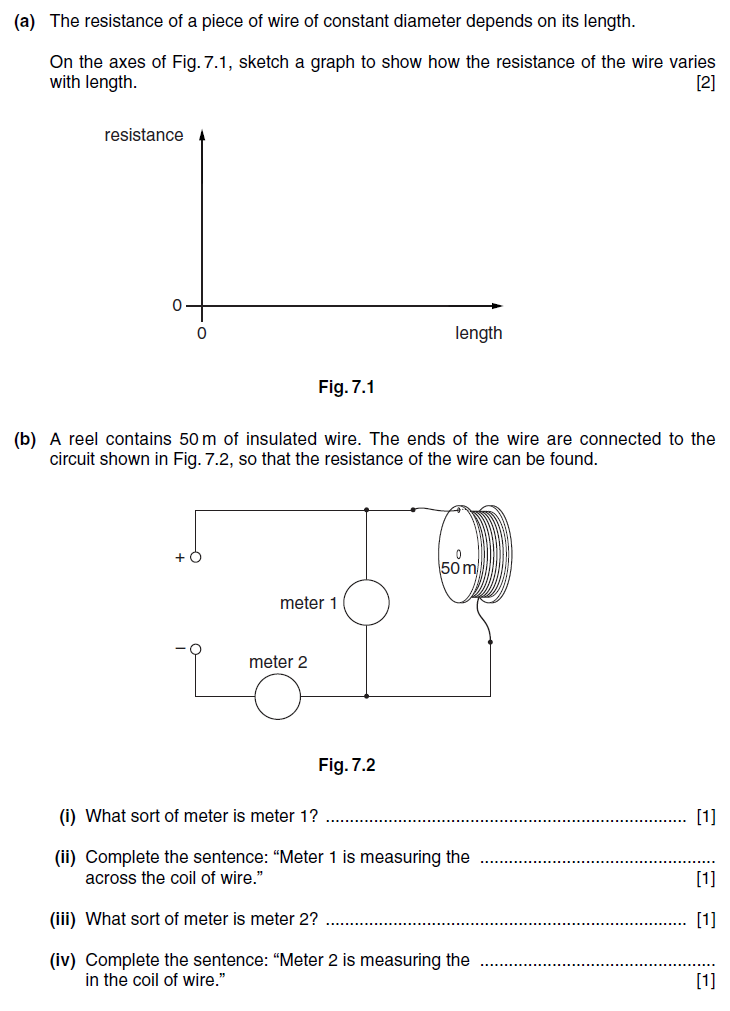 037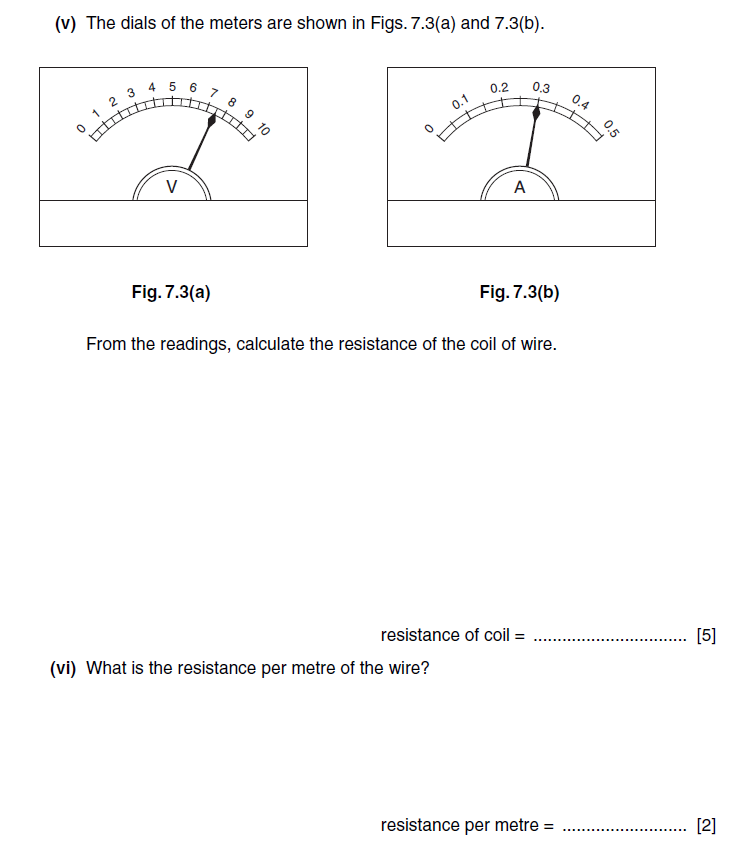 Extended3.068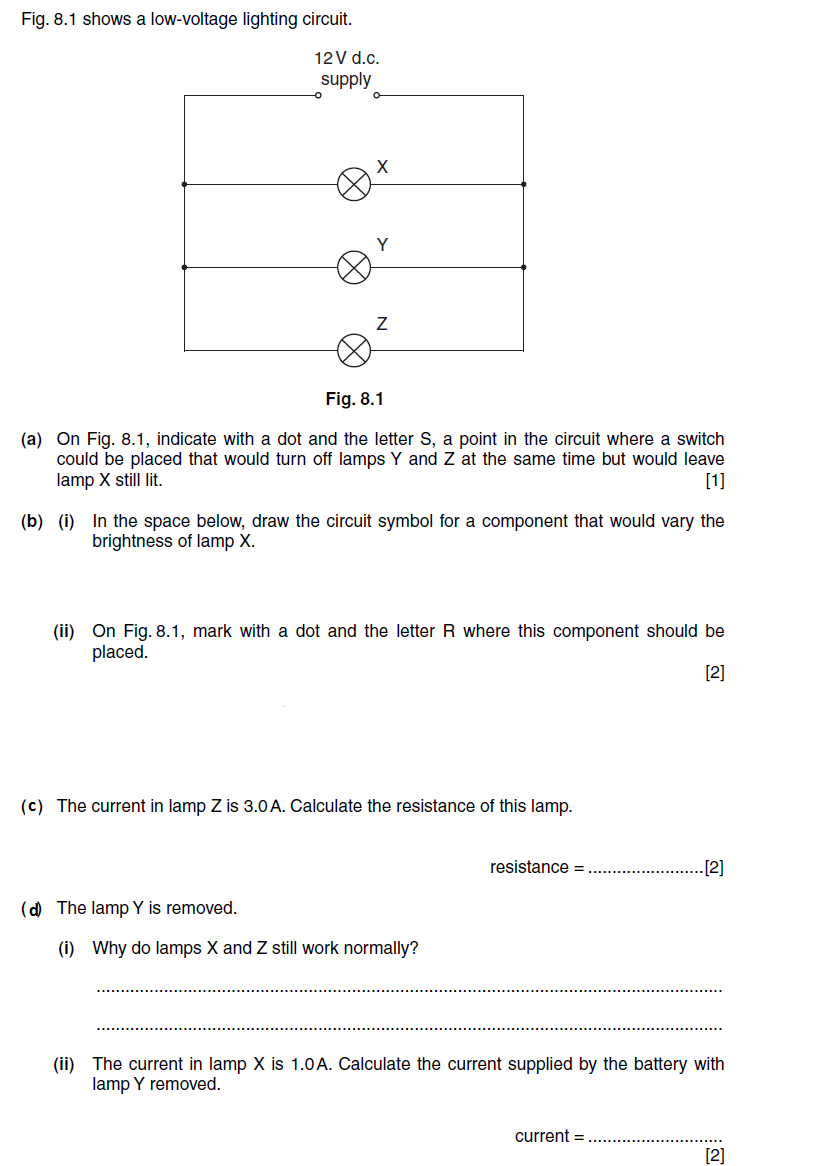 Practical4.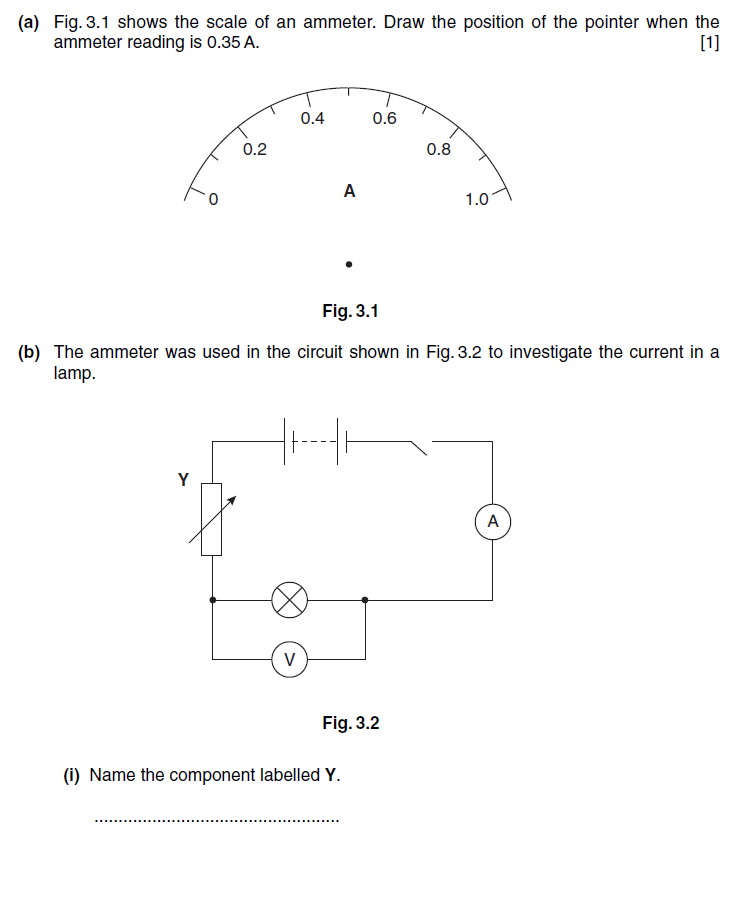 033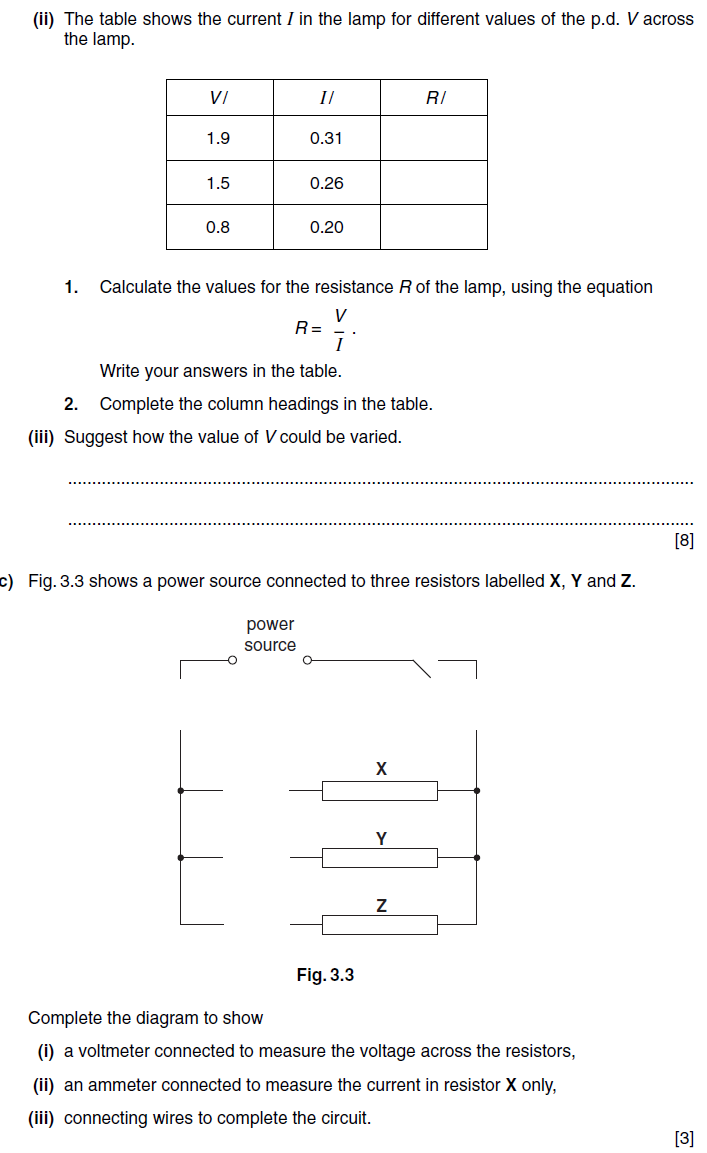 